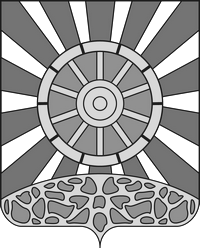 АДМИНИСТРАЦИЯ УНИНСКОГО МУНИЦИПАЛЬНОГО ОКРУГАКИРОВСКОЙ ОБЛАСТИ ПОСТАНОВЛЕНИЕ17.11.2022                                                                              		  № 653пгт УниОб утверждении административного регламента предоставления муниципальной услуги «Бесплатное предоставление гражданам, имеющим трех и более детей, земельных участков на территории муниципального образования»  В соответствии с Земельным кодексом Российской Федерации, Федеральным законом от 06.10.2003 № 131-ФЗ «Об общих принципах организации местного самоуправления в Российской Федерации», Федеральный закон от 27.07.2010 № 210-ФЗ «Об организации предоставления государственных и муниципальных услуг», Законом Кировской области от 03.11.2011 № 74-ЗО «О бесплатном предоставлении гражданам, имеющих трех и более детей, земельных участков на территории Кировской области», Уставом Унинского муниципального образования Унинский муниципальный округ Кировской области, утвержденный решением Думы Унинского муниципального округа Кировской области от  09.11.2021 № 4/69, администрация Унинского муниципального округа ПОСТАНОВЛЯЕТ: Утвердить административный регламент предоставления муниципальной услуги «Бесплатное предоставление гражданам, имеющим трех и более детей, земельных участков на территории муниципального образования», согласно приложению.2. Настоящее постановление подлежит опубликованию в Информационном бюллетене органов местного самоуправления  Унинского муниципального округа  и размещению на официальном сайте Унинского муниципального округа https://admuni.ru/.3. Настоящее постановление вступает в силу с момента опубликования.Глава Унинского муниципального округа                  Т.Ф. БоровиковаПриложениеУТВЕРЖДЕНпостановлением администрации Унинского муниципального округа Кировской области                                             от 17.11.2022 №653  АДМИНИСТРАТИВНЫЙ РЕГЛАМЕНТпредоставления муниципальной услуги «Бесплатное предоставление гражданам, имеющим трех и более детей, земельных участков на территории муниципального образования»1. Общие положения1.1. Административный регламент предоставления муниципальной услуги «Бесплатное предоставление гражданам, имеющим трех и более детей, земельных участков, расположенных на территории муниципального образования» (далее - Административный регламент) определяет круг заявителей, стандарт предоставления муниципальной услуги, состав, последовательность и сроки выполнения административных процедур, требования к порядку их выполнения, в том числе особенности выполнения административных процедур в электронной форме и особенности выполнения административных процедур в многофункциональном центре, формы контроля за исполнением Административного регламента, досудебный (внесудебный) порядок обжалования решений и действий (бездействия) органа, предоставляющего муниципальную услугу, должностного лица органа, предоставляющего муниципальную услугу, либо муниципального служащего при осуществлении полномочий по предоставлению муниципальной услуги.Основные понятия в настоящем Административном регламенте используются в том же значении, в котором они приведены в Федеральном законе от 27.07.2010 № 210-ФЗ «Об организации предоставления государственных и муниципальных услуг» (далее – Закон № 210-ФЗ) и иных нормативных правовых актах Российской Федерации и Кировской области.1.2. Заявителем при предоставлении муниципальной услуги является физическое лицо (родитель (один из родителей) либо усыновитель (один из усыновителей), а также опекун (попечитель), зарегистрированное в установленном порядке по постоянному месту жительства на территории муниципального образования, имеющее трех и более детей (в том числе усыновленных, находящихся под опекой (попечительством)) либо его уполномоченный представитель, обратившийся в орган, предоставляющий муниципальные услуги, либо в организации, указанные в частях 2 и 3 статьи 1 Федерального закона от 27.07.2010 № 210-ФЗ «Об организации предоставления государственных и муниципальных услуг», или в многофункциональный центр предоставления государственных и муниципальных услуг с запросом о предоставлении государственной или муниципальной услуги, в том числе в порядке, установленном статьей 15.1 Закона № 210-ФЗ, выраженным в устной, письменной или электронной форме.В целях применения настоящего Административного регламента учитываются:- дети, не достигшие на дату подачи заявления возраста 18 лет, проживающие совместно с родителями;- дети в возрасте от 18 до 23 лет, обучающиеся в образовательных организациях по очной форме обучения и проживающие совместно с гражданином;- дети в возрасте от 18 до 23 лет, проходящие военную службу по призыву и проживавшие совместно с гражданином до призыва на военную службу;- дети в возрасте от 18 до 23 лет, ограниченные судом в дееспособности или признанные судом недееспособными и проживающие совместно с гражданином.В целях применения настоящего Административного регламента не учитываются дети, которые на дату подачи гражданином заявления о предоставлении земельного участка находятся на полном государственном обеспечении, либо в отношении которых родители лишены родительских прав или ограничены в родительских правах, либо в отношении которых отменено усыновление.1.3. Требования к порядку информирования о предоставлении муниципальной услуги.1.3.1. Порядок получения информации заявителями по вопросам предоставления муниципальной услуги и услуг, которые являются необходимыми и обязательными для предоставления муниципальной услуги, сведений о ходе предоставления указанных услуг, в том числе на официальном сайте администрации Унинского муниципального округа Кировской области, а также на Едином портале государственных и муниципальных услуг (функций) (далее - Единый портал).1.3.1.1. При личном обращении заявителя, а также обращении в письменной (электронной) форме специалист, ответственный за предоставление муниципальной услуги, предоставляет заявителю информацию о порядке предоставления муниципальной услуги.1.3.1.2. Заявитель имеет право на получение сведений о ходе исполнения муниципальной услуги при помощи телефона или посредством личного посещения в соответствии с установленными часами приема органа, предоставляющего муниципальную услугу.1.3.1.3. Для получения сведений о ходе исполнения муниципальной услуги заявителем указываются (называются) дата и (или) регистрационный номер заявления. Заявителю предоставляются сведения о том, на каком этапе (в процессе выполнения какой административной процедуры) исполнения муниципальной услуги находится представленное им заявление.1.3.1.4. В случае подачи заявления в форме электронного документа с использованием Единого портала или Портала государственных и муниципальных услуг кировской области (далее - Региональный портал) информирование о ходе предоставления муниципальной услуги осуществляется путем отображения актуальной информации о текущем состоянии (статусе) оказания муниципальной услуги в "Личном кабинете пользователя".1.3.1.5. Информация о порядке предоставления муниципальной услуги предоставляется бесплатно.1.3.2. Порядок, форма, место размещения и способы получения справочной информации, в том числе на стендах в местах предоставления муниципальной услуги и услуг, которые являются необходимыми и обязательными для предоставления муниципальной услуги, и в многофункциональном центре.1.3.2.1. Информацию о месте нахождения и графике работы, контактных телефонах, адресах электронной почты, официальном сайте администрации, о многофункциональном центре предоставления государственных и муниципальных услуг (далее - многофункциональный центр) можно получить:на официальном сайте администрации Унинского муниципального округа Кировской области  в информационно-телекоммуникационной сети «Интернет» (далее - сеть Интернет) по адресу https://admuni.ru/;на Региональном портале;на Едином портале;на информационных стендах в местах предоставления муниципальной услуги;при личном обращении заявителя;при обращении в письменной форме, в форме электронного документа;по телефону.1.3.3. Информация о муниципальной услуге внесена в реестр муниципальных услуг муниципального образования.1.3.4. Гражданам, имеющим право на предоставление земельных участковв собственность бесплатно, с их согласия предоставляется мера социальной поддержки взамен предоставления им земельного участка в собственность бесплатно, установленная Законом Кировской области от 10 июня 2015 года № 546-ЗО «О мерах социальной поддержки семей, имеющих детей».2. Стандарт предоставления муниципальной услуги2.1. Наименование муниципальной услуги: «Бесплатное предоставление гражданам, имеющим трех и более детей, земельных участков на территории муниципального образования» (далее - муниципальная услуга).2.2. Наименование органа, предоставляющего муниципальную услугуМуниципальная услуга предоставляется администрацией Унинского муниципального округа (далее - администрация) в лице Отдела по управлению муниципальной собственностью администрации Унинского муниципального округа в случае предоставления земельных участков, находящихся в муниципальной собственности.2.3. Нормативные правовые акты, регулирующие предоставление муниципальной услугиПеречень нормативных правовых актов, регулирующих предоставление муниципальной услуги, с указанием их реквизитов и источников официального опубликования размещен на сайте администрации и на Едином портале.2.4.Результат предоставления муниципальной услугиРезультатом предоставления муниципальной услуги является:- принятие решения о предоставлении земельного участка в собственность бесплатно;2.5. Исчерпывающий перечень документов, необходимых для предоставления муниципальной услуги.2.5.1. Для предоставления муниципальной услуги заявитель представляет:2.5.1.1. Заявление о предоставлении земельного участка.В заявлении указывается вид использования земельного участка (для осуществления индивидуального жилищного строительства; для ведения личного подсобного хозяйства (приусадебный земельный участок), а также сведения о совместном проживании гражданина и детей.2.5.1.2. Копии паспортов гражданина Российской Федерации всех совершеннолетних членов семьи.2.5.1.3. Копии свидетельств о рождении детей.2.5.1.4. Копии документов, подтверждающих опеку (попечительство) (при наличии детей, находящихся под опекой (попечительством)).2.5.1.5. Документ (сведения) о регистрации по месту жительства (пребывания) гражданина и детей.2.5.1.6. Справка образовательной организации, подтверждающая обучение детей в возрасте от 18 до 23 лет по очной форме обучения (в случае обучения детей в возрасте от 18 до 23 лет в образовательных организациях по очной форме обучения).2.5.1.7. Документ, подтверждающий прохождение детьми в возрасте от 18 до 23 лет срочной военной службы по призыву (в случае прохождения детьми в возрасте от 18 до 23 лет срочной военной службы по призыву).2.5.1.7.1. Документ, подтверждающий ограничение судом в дееспособности или признанные судом недееспособными детей в возрасте от 18 до 23 лет, проживающие совместно с гражданином.2.5.1.8. Договор аренды земельного участка или правоудостоверяющие документы на жилой дом для случаев, установленных статьей 4 Закона Кировской области от 03.11.2011 N 74-ЗО «О бесплатном предоставлении гражданам, имеющим трех и более детей, земельных участков на территории Кировской области» (далее - Закон).2.5.1.9. Выписка из Единого государственного реестра о правах отдельного лица на имевшиеся (имеющиеся) у него объекты недвижимого имущества (при наличии).2.5.1.10. Копии документов, подтверждающих опеку (попечительство) (при наличии детей, находящихся под опекой (попечительством)).2.5.2. Документы, указанные в подпунктах 2.5.1.1 - 2.5.1.8 пункта 2.5.1 подраздела 2.5, должны быть представлены заявителем самостоятельно.2.5.3. Документы (их копии или сведения, содержащиеся в них), указанные в подпункте 2.5.1.9 пункта 2.5.1 подраздела 2.5 настоящего Административного регламента, заявитель вправе представить самостоятельно по собственной инициативе. В случае если заявитель не представил указанные документы самостоятельно по собственной инициативе, они запрашиваются администрацией в рамках межведомственного информационного взаимодействия в государственных органах, органах местного самоуправления и подведомственных государственным органам или органам местного самоуправления организациях, в распоряжении которых находятся указанные документы.2.5.4. Документы, необходимые для предоставления муниципальной услуги, могут быть направлены в форме электронного документа с использованием Единого портала или Регионального портала. В этом случае документы подписываются электронной подписью в соответствии с законодательством Российской Федерации.2.5.5. При предоставлении муниципальной услуги администрация не вправе требовать от заявителя:представления документов и информации или осуществления действий, которые не предусмотрены нормативными правовыми актами, регулирующими отношения, возникающие в связи с предоставлением муниципальной услуги;представления документов и информации, которые в соответствии с нормативными правовыми актами Российской Федерации, нормативными правовыми актами Кировской области и муниципальными правовыми актами находятся в распоряжении государственных органов, органов местного самоуправления и (или) подведомственных государственным органам и (или) органам местного самоуправления организаций, участвующих в предоставлении государственных или муниципальных услуг, за исключением документов, указанных в части 6 статьи 7 Закона № 210-ФЗ;осуществления действий, в том числе согласований, необходимых для получения муниципальных услуг и связанных с обращением в иные государственные органы, органы местного самоуправления, организации, за исключением получения услуг и получения документов и информации, предоставляемых в результате предоставления таких услуг, включенных в перечни, указанные в части 1 статьи 9 Закона № 210-ФЗ, представления документов и информации, отсутствие и (или) недостоверность которых не указывались при первоначальном отказе в приеме документов, необходимых для предоставления муниципальной услуги, либо в предоставлении муниципальной услуги, за исключением следующих случаев:а) изменение требований нормативных правовых актов, касающихся предоставления муниципальной услуги, после первоначальной подачи заявления о предоставлении муниципальной услуги;б) наличие ошибок в заявлении о предоставлении муниципальной услуги и документах, поданных заявителем после первоначального отказа в приеме документов, необходимых для предоставления муниципальной услуги, либо в предоставлении муниципальной услуги и не включенных в представленный ранее комплект документов;в) истечение срока действия документов или изменение информации после первоначального отказа в приеме документов, необходимых для предоставления муниципальной услуги, либо в предоставлении муниципальной услуги;г) выявление документально подтвержденного факта (признаков) ошибочного или противоправного действия (бездействия) должностного лица органа, предоставляющего муниципальную услугу, муниципального служащего, работника многофункционального центра при первоначальном отказе в приеме документов, необходимых для предоставления муниципальной услуги, либо в предоставлении муниципальной услуги, о чем в письменном виде за подписью руководителя органа, предоставляющего муниципальную услугу, руководителя многофункционального центра при первоначальном отказе в приеме документов, необходимых для предоставления муниципальной услуги, уведомляется заявитель, а также приносятся извинения за доставленные неудобства;5) предоставления на бумажном носителе документов и информации, электронные образы которых ранее были заверены в соответствии с пунктом 7.2 части 1 статьи 16 Закона № 210-ФЗ, за исключением случаев, если нанесение отметок на такие документы либо их изъятие является необходимым условием предоставления государственной или муниципальной услуги, и иных случаев, установленных федеральными законами.2.5.1.1. Заявители в целях получения государственных и муниципальных услуг обращаются в орган, предоставляющий государственные услуги, орган, предоставляющий муниципальные услуги, непосредственно или через многофункциональный центр. В электронной форме государственные и муниципальные услуги предоставляются способами, предусмотренными частью 2 статьи 19 Закона № 210-ФЗ, с использованием единого портала государственных и муниципальных услуг, региональных порталов государственных и муниципальных услуг, официальных сайтов указанных органов в соответствии с нормативными правовыми актами, устанавливающими порядок предоставления государственных и муниципальных услуг.2.6. Перечень услуг, которые являются необходимыми и обязательными для предоставления муниципальной услуги, в том числе сведения о документе (документах), выдаваемом (выдаваемых) организациями, участвующими в предоставлении муниципальной услуги.Услуги, которые являются необходимыми и обязательными для предоставления муниципальной услуги, отсутствуют.2.7. Исчерпывающий перечень оснований для отказа в приеме документов, необходимых для предоставления муниципальной услуги, для приостановления предоставления муниципальной услуги, отказа в предоставлении муниципальной услуги:2.7.1. В приеме документов:- не представлены оригиналы документов для сличения с соответствующими копиями, представленными заявителем;- в заявлении и приложенных документах имеются подчистки, приписки, зачеркнутые слова и иные не оговоренные в них исправления, серьезные повреждения, не позволяющие однозначно истолковать их содержание;- тексты документов написаны неразборчиво;- фамилии, имена и отчества физических лиц, адреса их мест жительства написаны неполностью;- документы исполнены карандашом.2.7.2. В предоставлении муниципальной услуги:- ранее принятое в соответствии с Законом Кировской области от 03.11.2011 № 74-ЗО «О бесплатном предоставлении гражданам, имеющим трех и более детей, земельных участков на территории Кировской области» органом местного самоуправления решение о предоставлении земельного участка гражданину в собственность бесплатно при повторном обращении этого гражданина с заявлением;- непредставление или представление не в полном объеме документов, указанных в пункте 2.5.1 подраздела 2.5 настоящего Административного регламента;- несоответствие заявителя требованиям и условиям, указанным в подразделе 1.2 настоящего Административного регламента;- ранее принятое в соответствии с Законом Кировской области от 03.11.2011 № 74-ЗО «О бесплатном предоставлении гражданам, имеющим трех и более детей, земельных участков на территории Кировской области», органом местного самоуправления решение о снятии с учета в связи с личным заявлением гражданина.2.7.3. Основания для приостановления предоставления муниципальной услуги отсутствуют.2.8. Размер платы, взимаемой за предоставление муниципальной услугиПредоставление муниципальной услуги осуществляется на бесплатной основе.2.9. Сроки предоставления муниципальной услуги2.9.1. При предоставлении земельного участка, находящегося в муниципальной собственности, земельного участка, государственная собственность на который не разграничена:- срок предоставления муниципальной услуги при наличии утвержденного перечня, а также в случае, если заявителем является гражданин, который имеет на праве собственности жилой дом или на праве аренды земельный участок, предоставленный до вступления в силу Закона для осуществления индивидуального жилищного строительства, или для ведения личного подсобного хозяйства, или для ведения дачного хозяйства, составляет 30 календарных дней с даты поступления заявления, за исключением случая, указанного в абзаце 4 настоящего подраздела Административного регламента;- срок предоставления муниципальной услуги при отсутствии утвержденного перечня на дату поступления заявления гражданина, а также в случае, когда количество заявлений граждан о предоставлении в собственность земельного участка превышает количество земельных участков, включенных в соответствующий перечень, составляет 30 календарных дней после утверждения перечня (внесения изменений в перечень), но не более шести месяцев с даты поступления заявления гражданина.2.9.2. Максимальный срок ожидания в очереди при подаче заявления о предоставлении муниципальной услуги и при получении результата предоставления муниципальной услуги составляет 15 минут.2.9.3. Срок регистрации заявления о предоставлении муниципальной услуги составляет 15 минут.2.9.4. Срок и порядок регистрации запроса о предоставлении муниципальной услуги.Заявление, представленное в письменной форме, регистрируется в установленном порядке в день поступления (если документы поступили до 15.00). Если документы поступили после 15.00, то их регистрация осуществляется на следующий рабочий день.Заявление, поступившее посредством почтовой или электронной связи, в том числе через официальный сайт администрации, Единый портал или Региональный портал, подлежит обязательной регистрации в течение 1 рабочего дня с момента поступления его в администрацию. В случае, если документы поступили после 17:00, то их регистрация осуществляется на следующий рабочий день.2.10. Требования к помещениям, в которых предоставляется муниципальная услуга, к залу ожидания, местам для заполнения запросов о предоставлении муниципальной услуги, информационным стендам с образцами их заполнения и перечнем документов, необходимых для предоставления муниципальной услуги, размещению и оформлению визуальной, текстовой и мультимедийной информации о порядке предоставления муниципальной услуги, в том числе к обеспечению доступности для инвалидов указанных объектов в соответствии с законодательством Российской Федерации о социальной защите инвалидов2.10.1. Помещения, в которых предоставляется муниципальная услуга, должны соответствовать комфортным условиям для заявителей, в том числе с ограниченными возможностями.2.10.2. Залы ожидания должны быть оборудованы стульями, кресельными секциями или скамьями.2.10.3. Места для заполнения запросов о предоставлении муниципальной услуги должны быть оборудованы бумагой и канцелярскими принадлежностями для осуществления необходимых записей.2.10.3-1. Оформление визуальной, текстовой и мультимедийной информации о порядке предоставления муниципальной услуги должно соответствовать оптимальному зрительному и слуховому восприятию этой информации заявителями.2.10.4. Места для информирования заявителей, получения информации и заполнения необходимых документов оборудуются информационными стендами, стульями и столами (стойками) для заполнения документов, а также бумагой и канцелярскими принадлежностями в количестве, достаточном для оформления документов заявителями.Информационные стенды должны располагаться в месте, доступном для просмотра (в том числе при большом количестве посетителей).Информационные стенды должны содержать следующую информацию:о местонахождении и графике работы (часы приема) структурного подразделения администрации, предоставляющего муниципальную услугу,контактные телефоны (телефон для справок), адрес официального сайта администрации в сети Интернет, адреса электронной почты, а также о перечне государственных и муниципальных органов и организаций, обращение в которые необходимо для предоставления муниципальной услуги;о перечне документов, необходимых для предоставления муниципальной услуги, их формах, способе получения, в том числе электронной форме;формы документов для заполнения, образцы заполнения документов, бланки для заполнения;основания для отказа в предоставлении муниципальной услуги;порядок обжалования решений, действий (бездействия) администрации, ее должностных лиц либо муниципальных служащих;перечень нормативных правовых актов, регулирующих предоставление муниципальной услуги.2.10.5. Кабинеты (кабинки) приема заявителей должны быть оборудованы информационными табличками с указанием:номера кабинета (кабинки);фамилии, имени и отчества специалиста, осуществляющего прием заявителей;дней и часов приема, времени перерыва на обед.Каждое рабочее место специалиста, предоставляющего муниципальную услугу, должно быть оборудовано персональным компьютером с возможностью доступа к необходимым информационным базам данных и печатающим устройством (принтером).2.10.6. Вход в помещения, в которых предоставляется муниципальная услуга, и передвижение по ним не должны создавать затруднений для лиц с ограниченными возможностями здоровья.В соответствии с Федеральным законом от 24 ноября 1995 г. N 181-ФЗ "О социальной защите инвалидов в Российской Федерации" инвалидам обеспечиваются:условия беспрепятственного доступа к объекту (зданию, помещению), в котором предоставляется муниципальная услуга, а также для беспрепятственного пользования транспортом, средствами связи и информации;возможность самостоятельного передвижения по территории, на которой расположены объекты (здания, помещения), в которых предоставляется муниципальная услуга, а также входа в такие объекты и выхода из них, посадки;в транспортное средство и высадки из него, в том числе с использованием кресла-коляски;сопровождение инвалидов, имеющих стойкие расстройства функции зрения и самостоятельного передвижения;надлежащее размещение оборудования и носителей информации, необходимых для обеспечения беспрепятственного доступа инвалидов к объектам (зданиям, помещениям), в которых предоставляется услуга, и к услугам с учетом ограничений их жизнедеятельности;дублирование необходимой звуковой и зрительной информации, а также надписей, знаков и иной текстовой и графической информации знаками, выполненными рельефно-точечным шрифтом Брайля. Оформление визуальной, текстовой и мультимедийной информации о муниципальной услуге должно соответствовать оптимальному зрительному и слуховому восприятию этой информации заявителями;допуск собаки-проводника на объекты (здания, помещения), в которых предоставляется услуга.2.11. Показатели доступности и качества муниципальной услуги2.11.1. Показателями доступности муниципальной услуги являются:транспортная доступность к местам предоставления муниципальной услуги;наличие различных каналов получения информации о порядке получения муниципальной услуги и ходе ее предоставления;обеспечение для заявителя возможности подать заявление о предоставлении муниципальной услуги в форме электронного документа, в том числе с использованием Единого портала, Регионального портала;обеспечение доступности инвалидов к получению муниципальной услуги в соответствии с Федеральным законом от 24.11.1995 N 181-ФЗ "О социальной защите инвалидов в Российской Федерации";возможность получения информации о ходе предоставления муниципальной услуги, в том числе с использованием информационно-коммуникационных технологий;возможность получения муниципальной услуги в многофункциональном центре (в том числе не в полном объеме).2.11.2. Показателями качества муниципальной услуги являются:соблюдение срока предоставления муниципальной услуги;отсутствие поданных в установленном порядке или признанных обоснованными жалоб на решения или действия (бездействие) администрации, ее должностных лиц либо муниципальных служащих, принятые или осуществленные при предоставлении муниципальной услуги;осуществление взаимодействия заявителя с должностными лицами администрации при предоставлении муниципальной услуги два раза: при представлении заявления и документов, необходимых для предоставления муниципальной услуги (в случае непосредственного обращения в администрацию), а также при получении результата предоставления муниципальной услуги.2.11.3. Возможность предоставления заявителю (представителю заявителя) муниципальной услуги по экстерриториальному принципу не предусмотрена.2.11.4. Возможность предоставления муниципальной услуги посредством запроса о предоставлении нескольких муниципальных услуг (комплексного запроса) не предусмотрена.2.13. Требования, учитывающие особенности предоставления муниципальной услуги в электронной форме и многофункциональном центре2.13.1. Особенности предоставления муниципальной услуги в многофункциональном центре.В случае обращения заявителя (представителя заявителя) в многофункциональный центр документы на предоставление муниципальной услуги направляются в администрацию в порядке, предусмотренном соглашением, заключенным между многофункциональным центром и администрацией.2.13.2. Особенности предоставления муниципальной услуги в электронной форме:- получение информации о порядке и сроках предоставления муниципальной услуге в сети Интернет, в том числе на официальном сайте администрации, на Едином портале, Региональном портале;- получение и копирование формы заявления, необходимого для получения муниципальной услуги в электронной форме, в сети Интернет, в том числе на официальном сайте администрации, на Едином портале, Региональном портале;- представление заявления в электронной форме с использованием сети Интернет, в том числе Единого портала, Регионального портала через "Личный кабинет пользователя";- осуществление с использованием Единого портала, Регионального портала мониторинга хода предоставления муниципальной услуги через "Личный кабинет пользователя".Перечень видов электронной подписи, которые допускаются к использованию при обращении за получением муниципальной услуги, оказываемой с применением усиленной квалифицированной электронной подписи:- для физических лиц: простая электронная подпись либо усиленная квалифицированная подпись;- для юридических лиц: усиленная квалифицированная подпись.3. Состав, последовательность и сроки выполнения административных процедур (действий), требования к порядку их выполнения, в том числе особенности выполнения административных процедур (действий) в электронной форме, а также особенности выполнения административных процедур в многофункциональных центрах3.1. Описание последовательности действий при предоставлении муниципальной услуги.Предоставление муниципальной услуги включает в себя следующие административные процедуры:прием и регистрация заявления;рассмотрение заявления и представленных документов, направление межведомственных запросов;учет граждан в качестве лиц, имеющих право на предоставление земельных участков в собственность бесплатно;подготовка к выбору земельного участка из перечней земельных участков, предназначенных для предоставления гражданам в собственность бесплатно для осуществления индивидуального жилищного строительства, для ведения личного подсобного хозяйства (приусадебный земельный участок),выбор земельного участка из перечней земельных участков, предназначенных для предоставления гражданам в собственность бесплатно для осуществления индивидуального жилищного строительства, для ведения личного подсобного хозяйства (приусадебный земельный участок),принятие решения о предоставлении земельного участка в собственность бесплатно или об отказе в предоставлении земельного участка в собственность бесплатно.Последовательность административных процедур (действий) при предоставлении муниципальной услуги в электронной форме аналогична последовательности действий, указанных в подразделе 3.1 раздела 3 настоящего Административного регламента.Перечень процедур (действий), выполняемых многофункциональным центром:- прием и регистрация заявления и представленных документов;- выдача результата предоставления муниципальной услуги.3.2. Описание последовательности административных действий при приеме и регистрации заявления о предоставлении муниципальной услуги.Основанием для начала административной процедуры по приему и регистрации заявления является личное обращение заявителя или его представителя в многофункциональный центр (далее - МФЦ) с одним из заявлений:- о предоставлении земельного участка в собственность бесплатно для индивидуального жилищного строительства, ведения личного подсобного хозяйства (приложение N 1);- о предоставлении земельного участка, находящегося в аренде у заявителя и предоставленного до вступления в силу Закона для осуществления индивидуального жилищного строительства, или для ведения личного подсобного хозяйства, (приложение N 2);- о предоставлении земельного участка с имеющимся на нем и принадлежащим заявителю на праве собственности жилым домом (приложение N 3).К заявлению прилагаются документы, необходимые для предоставления муниципальной услуги, указанные в подразделе 2.5 настоящего Административного регламента.При этом заявитель, соответствующий требованиям и условиям подраздела 1.2 настоящего Административного регламента, имеет право однократно приобрести земельный участок в собственность бесплатно.Специалист, ответственный за прием и регистрацию документов, должен:- удостовериться в личности заявителя или представителя заявителя;- установить наличие либо отсутствие оснований для отказа в приеме документов, указанных в пункте 2.7.1 настоящего Административного регламента.Специалист, ответственный за прием и регистрацию документов, не должен проводить проверку содержания представленных документов.В случае отсутствия оснований для отказа в приеме документов специалист, ответственный за прием и регистрацию документов, в установленном порядке регистрирует поступившие документы с указанием даты и времени их подачи, которые являются основанием определения хронологической последовательности поступления заявлений о предоставлении земельных участков, и выдает заявителю или его представителю расписку в получении документов с указанием их перечня и даты получения.При наличии оснований для отказа в приеме документов специалист, ответственный за прием и регистрацию документов, объясняет заявителю или его представителю содержание выявленных недостатков в представленных документах, предлагает принять меры по их устранению и возвращает пакет документов.Результатом выполнения административной процедуры является регистрация поступивших документов и их направление на рассмотрение либо отказ в приеме представленных документов и их возврат заявителю или его представителю.Максимальный срок выполнения административной процедуры при регистрации поступивших документов и отказе в приеме представленных документов и их возврате заявителю или его представителю составляет 15 минут с момента личного обращения заявителя или его представителя в МФЦ с заявлением.Максимальный срок выполнения административной процедуры составляет один рабочий день со дня регистрации поступивших документов.3.3. Описание последовательности административных действий при рассмотрении заявления и представленных документов, направлении межведомственных запросовОснованием для начала административной процедуры является поступление зарегистрированного в установленном порядке заявления специалисту, ответственному за предоставление муниципальной услуги.Специалист, ответственный за предоставление муниципальной услуги:- в соответствии с установленным порядком межведомственного взаимодействия осуществляет подготовку и направление межведомственных запросов о предоставлении документов и сведений, необходимых для предоставления муниципальной услуги, если указанные документы и сведения не были представлены заявителем или его представителем по собственной инициативе;- проводит проверку документов на соответствие заявителя условиям, предусмотренным подразделом 1.2 настоящего Административного регламента, и на наличие оснований для отказа в предоставлении муниципальной услуги, указанных в пункте 2.7.2 настоящего Административного регламента.Результатом выполнения административной процедуры является получение ответов на запросы.Максимальный срок выполнения административной процедуры составляет 3 календарных дня с момента поступления зарегистрированного заявления.3.4. Описание последовательности административных действий при учете граждан в качестве лиц, имеющих право на предоставление земельных участков в собственность бесплатноОснованием для начала административной процедуры является получение ответов на запросы, указанные в подразделе 3.3 настоящего Административного регламента.Специалист, ответственный за предоставление муниципальной услуги, ведет учет граждан в качестве лиц, имеющих право на предоставление земельных участков в собственность бесплатно, в Реестре учета граждан, имеющих право на предоставление земельных участков в собственность бесплатно (далее - Реестр учета), по каждому виду использования земельного участка (для осуществления индивидуального жилищного строительства; для ведения личного подсобного хозяйства (приусадебный земельный участок);, в хронологической последовательности поступления заявлений о предоставлении земельных участков.Отдельный Реестр учета ведется для учета заявлений граждан, которые имеют на праве собственности жилой дом или на праве аренды земельный участок, предоставленный до вступления в силу Закона для осуществления индивидуального жилищного строительства, или для ведения личного подсобного хозяйства.В Реестр учета включаются заявители, соответствующие условиям, предусмотренным подразделом 1.2 настоящего Административного регламента, и в отношении которых отсутствуют основания для отказа в предоставлении муниципальной услуги, предусмотренные пунктом 2.7.2 настоящего Административного регламента.Заявители, не соответствующие требованиям и условиям подраздела 1.2 и пункта 2.7.2 настоящего Административного регламента, не включаются в Реестр учета, и специалист, ответственный за предоставление муниципальной услуги, осуществляет подготовку постановления об отказе в предоставлении земельного участка в порядке, предусмотренном подразделом 3.7 настоящего Административного регламента. При этом административные процедуры, предусмотренные подразделами 3.5, 3.6 настоящего Административного регламента, в отношении данных категорий заявителей не осуществляются.Снятие граждан с учета в качестве лиц, имеющих право на предоставление земельных участков в собственность бесплатно, осуществляется в случаях:принятия решения о предоставлении земельного участка заявителю;принятия решения об отказе в предоставлении земельного участка заявителю;обращения с личным заявлением гражданина о снятии с учета в связи свыбором меры социальной поддержки взамен предоставления земельногоучастка в собственность бесплатно.обращения с личным заявлением гражданина о снятии с учета (по форме согласно приложению N 4 к настоящему Административному регламенту).При соответствии заявителя условиям, предусмотренным подразделом 1.2 настоящего Административного регламента, и отсутствии оснований для отказа в предоставлении муниципальной услуги, предусмотренных пунктом 2.7.2 настоящего Административного регламента, результатом выполнения административной процедуры является включение заявителя в Реестр учета.При несоответствии заявителя условиям, предусмотренным подразделом 1.2 настоящего Административного регламента, и при наличии оснований для отказа в предоставлении муниципальной услуги, предусмотренных пунктом 2.7.2 настоящего Административного регламента, результатом выполнения административной процедуры является подготовка постановления об отказе в предоставлении земельного участка в собственность бесплатно.Максимальный срок выполнения административной процедуры не может превышать 10 календарных дней с момента регистрации заявления.3.5. Описание последовательности административных действий при подготовке к выбору земельного участка из перечней земельных участков, предназначенных для предоставления гражданам в собственность бесплатно для осуществления индивидуального жилищного строительства, для ведения личного подсобного хозяйства (приусадебный земельный участок).Основанием для начала административной процедуры является наличие утвержденного перечня земельных участков на территории муниципального образования, предназначенных для бесплатного предоставления в собственность гражданам, имеющим трех и более детей (далее - Перечень).Специалист, ответственный за предоставление муниципальной услуги:- формирует выписку из утвержденного Перечня, содержащую информацию о наличии свободных земельных участков для осуществления процедуры выбора;- назначает дату и время выбора земельных участков;- формирует выписку из Реестра учета по каждому виду использования земельного участка с учетом хронологической последовательности поступления заявлений граждан;- уведомляет заявителей о дате и времени выбора земельного участка путем направления заказного письма с уведомлением о вручении по адресу, указанному в заявлении;- направляет в МФЦ выписку из утвержденного Перечня, выписку из Реестра учета по каждому виду разрешенного использования;После получения выписки из утвержденного Перечня, специалист МФЦ уведомляет заявителей о дате и времени выбора земельного участка посредством телефонограммы (по номеру телефона, указанному в заявлении).Результатом выполнения административной процедуры является приглашение заявителя на выбор земельного участка.Данная административная процедура не осуществляется при рассмотрении заявления о предоставлении земельного участка, принадлежащего заявителю на праве аренды и предоставленного до вступления в силу Закона для осуществления индивидуального жилищного строительства, или для ведения личного подсобного хозяйства, либо заявления о предоставлении земельного участка с имеющимся на нем и принадлежащим заявителю на праве собственности жилым домом.Максимальный срок выполнения административной процедуры не может превышать 14 календарных дней с момента регистрации заявления.3.6. Описание последовательности административных действий при выборе земельного участка из перечня земельных участков, предназначенных для предоставления гражданам в собственность бесплатно для осуществления индивидуального жилищного строительства, для ведения личного подсобного хозяйства (приусадебный земельный участок)Основанием для начала административной процедуры является наступление назначенных в соответствии с подразделом 3.5 настоящего Административного регламента специалистом, ответственным за предоставление муниципальной услуги, даты и времени выбора земельных участков.Заявители или их представители производят выбор земельных участков, включенных в соответствующий Перечень, в хронологической последовательности поступления заявлений о предоставлении земельных участков согласно выписке из Реестра учета. Выбор земельных участков осуществляется в МФЦ.Специалист МФЦ, ответственный за процедуру выбора земельного участка заявителем:- осуществляет прием заявителей в хронологической последовательности поступления заявлений о предоставлении земельных участков на основании выписки из Реестра учета;- предоставляет заявителю на бумажном носителе выписку из утвержденного Перечня, содержащую информацию о наличии свободных земельных участков для осуществления процедуры выбора;- контролирует правильность заполнения заявителем акта о выборе земельного участка с указанием кадастрового номера, местоположения и площади выбранного земельного участка, а в случае неявки заявителя для выбора земельного участка собственноручно фиксирует дату и время неявки в акте выбора земельного участка (приложение N 5 к настоящему Административному регламенту);- по окончании процедуры выбора земельных участков направляет в МКУ "АРПИ" заверенные надлежащим образом копии выписок из утвержденного Перечня и акты выбора земельных участков.Заявитель или его представитель подтверждает факт выбора земельного участка подписью в акте о выборе земельного участка и в Перечне, с указанием фамилии, инициалов, даты и времени осуществления выбора.Выбор земельного участка из перечней осуществляется в течение 15 минут.В случае, если гражданин, состоящий на учете в качестве лица, имеющего право на предоставление земельного участка в собственность бесплатно, отказался от предложенного земельного участка или не явился для выбора земельного участка в установленный в письме-уведомлении срок, земельные участки предлагаются другим гражданам, включенным в Реестр учета, в порядке очередности. При этом гражданину, отказавшемуся от предложенного земельного участка или не явившемуся для выбора земельного участка, в день отказа от предложенного земельного участка или неявки для выбора земельного участка присваивается новый порядковый номер учета в конце Реестра учета. Дата и время отказа от предложенного участка или дата и время неявки на выбор земельного участка считаются датой и временем подачи нового заявления в хронологической последовательности.Уведомление заявителя о присвоении нового порядкового номера учета осуществляется специалистом, ответственным за предоставление муниципальной услуги, в течение трех рабочих дней с момента получения из МФЦ актов выбора земельных участков путем направления простого письма либо посредством телефонограммы (по номеру телефона, указанному в заявлении).Результатом административной процедуры является получение акта выбора земельного участка.Данная административная процедура не осуществляется при рассмотрении заявления о предоставлении земельного участка, принадлежащего заявителю на праве аренды и предоставленного до вступления в силу Закона для осуществления индивидуального жилищного строительства, или для ведения личного подсобного хозяйства, либо заявления о предоставлении земельного участка с имеющимся на нем и принадлежащим заявителю на праве собственности жилым домом.Максимальный срок выполнения административной процедуры не может превышать 2 рабочих дня с момента заполнения актов выбора земельных участков заявителем либо специалистом МФЦ, ответственным за процедуру выбора.3.7. Описание последовательности административных действий при принятии решения о предоставлении земельного участка в собственность бесплатно или об отказе в предоставлении земельного участка в собственность бесплатноОснованием для начала административной процедуры при принятии решения о предоставлении земельного участка является получение из МФЦ акта о выборе земельного участка.Основанием для начала административной процедуры при принятии решения об отказе в предоставлении земельного участка является установление наличия оснований для отказа в предоставлении муниципальной услуги, указанных в пункте 2.7.2 настоящего Административного регламента.При наличии оснований для отказа в предоставлении муниципальной услуги, указанных в пункте 2.7.2 настоящего Административного регламента, специалист, ответственный за предоставление муниципальной услуги, готовит постановление администрации об отказе в предоставлении земельного участка в собственность бесплатно.При отсутствии оснований для отказа в предоставлении муниципальной услуги, указанных в пункте 2.7.2 настоящего Административного регламента, специалист, ответственный за предоставление муниципальной услуги, осуществляет подготовку постановления администрации о предоставлении земельного участка в собственность бесплатно.В случае отсутствия оснований для отказа в предоставлении земельного участка, предусмотренных пунктом 2.7.2. настоящего Административного регламента, специалист, ответственный за предоставление муниципальной услуги, готовит постановление администрации о предоставлении земельного участка в собственность бесплатно.Результатом административной процедуры является принятие решения о предоставлении земельного участка в собственность бесплатно либо принятие решения об отказе в предоставлении земельного участка в собственность бесплатно.Максимальный срок выполнения административной процедуры составляет 30 календарных дней с даты поступления заявления в случаях:принятия решения об отказе в предоставлении земельного участка в собственность бесплатно;при наличии утвержденного перечня в случае, если количество заявлений граждан о предоставлении в собственность земельного участка не превышает количество земельных участков, включенных в соответствующий перечень;если заявителем является гражданин, который имеет на праве собственности жилой дом или на праве аренды земельный участок, предоставленный до вступления в силу Закона для осуществления индивидуального жилищного строительства, или для ведения личного подсобного хозяйства.Максимальный срок выполнения административной процедуры при принятии решения о предоставлении земельного участка в собственность бесплатно при отсутствии утвержденного перечня на дату поступления заявления гражданина, а также в случае, когда количество заявлений граждан о предоставлении в собственность земельного участка превышает количество земельных участков, включенных в соответствующий перечень, составляет 30 календарных дней после утверждения перечня (внесения изменений в перечень), но не более шести месяцев с даты поступления заявления гражданина.Специалист, ответственный за предоставление муниципальной услуги, направляет в МФЦ решение о предоставлении земельного участка в собственность бесплатно в срок не позднее 5 рабочих дней с даты его принятия с приложением выписки из Единого государственного реестра недвижимости на земельный участок и акта приема-передачи земельного участка.Специалист МФЦ в срок не позднее 5 рабочих дней с даты принятия решения о предоставлении земельного участка в собственность бесплатно направляет заказным письмом или выдает заявителю, согласно способу получения результата муниципальной услуги, указанному в заявлении, копию решения о предоставлении земельного участка в собственность бесплатно с приложением выписки из Единого государственного реестра недвижимости на земельный участок и акта приема-передачи земельного участка.Специалист, ответственный за предоставление муниципальной услуги, направляет в МФЦ для выдачи заявителю, согласно способу получения результата муниципальной услуги, решение об отказе в предоставлении земельного участка в собственность бесплатно в течение 5 рабочих дней со дня его принятия.Сроки направления и выдачи решения о предоставлении (отказе в предоставлении) земельного участка в собственность бесплатно, указанные в абзацах 14, 15, 16 настоящего подраздела Административного регламента, не включаются в сроки предоставления муниципальной услуги, указанные в подразделе 2.9 настоящего Административного регламента.Гражданам, имеющим право на предоставление в соответствии снастоящим регламентом земельных участков в собственность бесплатно, с ихсогласия предоставляется мера социальной поддержки взамен предоставления им земельного участка в собственность бесплатно, установленная Законом Кировской области от 10 июня 2015 года N 546-ЗО "О мерах социальной поддержки семей, имеющих детей".Органы местного самоуправления, осуществляющие учет граждан вкачестве лиц, имеющих право на предоставление земельных участков всобственность бесплатно, передают органу исполнительной власти Кировскойобласти, уполномоченному на предоставление меры социальной поддержки, вэлектронной форме самостоятельно с использованием единой системымежведомственного информационного взаимодействия сведения, содержащиеся в Реестре, необходимые для предоставления меры социальной поддержки.3.8. Порядок осуществления административных процедур (действий) в электронной форме, в том числе с использованием Единого портала или Регионального портала.Информация о муниципальной услуге размещается на Едином портале или Региональном портале.В электронной форме уведомление о приеме заявления на предоставление муниципальной услуги и необходимых для ее предоставления документов, информация о ходе выполнения запроса о предоставлении муниципальной услуги, о результате предоставления муниципальной услуги направляются заявителю в "Личный кабинет пользователя" Единого портала или Регионального портала.3.8.1. Описание последовательности действий при приеме и регистрации заявления о предоставлении муниципальной услуги.Основанием для начала предоставления муниципальной услуги в электронной форме является поступление в систему внутреннего электронного документооборота Администрации запроса на предоставление муниципальной услуги из Единого портала или Регионального портала.3.8.2. Описание последовательности административных действий при рассмотрении заявления и представленных документов, направлении межведомственных запросов.Последовательность действий при рассмотрении заявления и представленных документов, направлении межведомственных запросов аналогична последовательности, указанной в подразделе 3.3 раздела 3 настоящего Административного регламента.3.8.3. Последовательность административных действий при учете граждан в качестве лиц, имеющих право на предоставление земельных участков в собственность бесплатно, аналогична последовательности, указанной в подразделе 3.4 раздела 3 настоящего Административного регламента.3.8.4. Последовательность административных действий при выборе земельного участка из перечня земельных участков, предназначенных для предоставления гражданам в собственность бесплатно для осуществления индивидуального жилищного строительства, для ведения личного подсобного хозяйства (приусадебный земельный участок), аналогична последовательности, указанной в подразделе 3.6 раздела 3 настоящего Административного регламента.3.8.5. Последовательность административных действий при принятии решения о предоставлении земельного участка в собственность бесплатно или об отказе в предоставлении земельного участка в собственность бесплатно аналогична последовательности, указанной в подразделе 3.7 раздела 3 настоящего Административного регламента.Сроки выполнения административных процедур, предусмотренные настоящим Административным регламентом, распространяются в том числе на сроки предоставления муниципальных услуг в электронной форме3.9. Перечень административных процедур (действий), выполняемых МФЦПри обращении заявителя с заявлением и документами, указанными в подразделе 2.6 раздела II Регламента в МФЦ предоставление муниципальной услуги включает в себя следующие административные процедуры:1) прием заявления и прилагаемых к нему документов, регистрация заявления и выдача заявителю расписки в получении заявления и документов;2) перевод в электронную форму и снятие копий с документов, представленных заявителем, подпись и заверение печатью (электронной подписью);3) передача курьером заявления и прилагаемых к нему документов из МФЦ в уполномоченный орган;4) передача курьером пакета документов из уполномоченного органа в МФЦ;5) выдача (направление) заявителю результата предоставления муниципальной услуги.Заявитель вправе отозвать свое заявление на любой стадии рассмотрения, согласования или подготовки документа, обратившись с соответствующим заявлением в МФЦ.3.9.1. Порядок выполнения административных процедур (действий) МФЦ3.9.1.1. При приеме заявления и прилагаемых к нему документов работник МФЦ:информирует заявителей о порядке предоставления муниципальной услуги в многофункциональном центре, о ходе выполнения запроса о предоставлении муниципальной услуги, по иным вопросам, связанным с предоставлением муниципальной услуги, а также консультирование заявителей о порядке предоставления муниципальной услуги в многофункциональном центре;принимает запрос заявителей о предоставлении муниципальной услуги и иных документов, необходимых для предоставления муниципальной услуги;устанавливает личность заявителя, в том числе проверяет документ, удостоверяющий личность, проверяет полномочия заявителя, в том числе полномочия представителя действовать от его имени;проверяет наличие всех необходимых документов исходя из соответствующего перечня документов, необходимых для предоставления муниципальной услуги;проверяет соответствие представленных документов установленным требованиям, удостоверяясь, что:документы в установленных законодательством случаях нотариально удостоверены, скреплены печатями (при наличии печати), имеют надлежащие подписи сторон или определенных законодательством должностных лиц;тексты документов написаны разборчиво;фамилии, имена и отчества физических лиц, адреса их мест жительства написаны полностью;в документах нет подчисток, приписок, зачеркнутых слов и иных не оговоренных в них исправлений;документы не исполнены карандашом;документы не имеют повреждений, наличие которых не позволяет однозначно истолковать их содержание;срок действия документов не истек;документы содержат информацию, необходимую для предоставления муниципальной услуги, указанной в заявлении;документы представлены в полном объеме;заявление соответствует установленным требованиям к его форме и виду;при отсутствии оснований для отказа в приеме документов оформляет с использованием системы электронной очереди расписку о приеме документов, а при наличии таких оснований - расписку об отказе в приеме документов.Работник МФЦ от имени заявителя заполняет заявление по соответствующей форме.Работник МФЦ переводит в электронную форму и снимает копии с документов, представленных заявителем, подписывает и заверяет печатью (электронной подписью).Заявитель, представивший документы для получения муниципальной услуги, в обязательном порядке информируется работником МФЦ:о сроке предоставления муниципальной услуги;о возможности отказа в предоставлении муниципальной услуги.Если представленные копии документов нотариально не заверены, сотрудник МФЦ, сличив копии документов с их подлинными экземплярами, заверяет своей подписью с указанием фамилии и инициалов и ставит штамп "копия верна".3.9.1.2. Передача документов из МФЦ в администрацию осуществляется не позднее одного рабочего дня, следующего за днем приема документов, на основании реестра, который составляется в двух экземплярах и содержит дату и время передачи.При приеме документов специалист уполномоченного органа, ответственный за прием и регистрацию документов, проверяет соответствие и количество документов с данными, указанными в реестре, проставляет дату, время получения документов и подпись.При передаче пакета документов специалист уполномоченного органа, принимающий их, проверяет в присутствии курьера соответствие и количество документов с данными, указанными в реестре, проставляет дату, время получения документов и подпись. Первый экземпляр реестра остается у должностного лица уполномоченного органа, второй - подлежит возврату курьеру. Информация о получении документов заносится в электронную базу.3.9.1.3. Передача документов из уполномоченного органа в МФЦ осуществляется не позднее следующего дня на основании реестра, который составляется в двух экземплярах.При передаче пакета документов работник МФЦ, принимающий их, проверяет в присутствии курьера соответствие и количество документов с данными, указанными в реестре, проставляет дату, время получения документов и подпись. Первый экземпляр реестра остается у должностного лица МФЦ, второй - подлежит возврату курьеру. Информация о получении документов заносится в электронную базу.3.9.1.4. МФЦ осуществляет выдачу заявителю результата предоставления муниципальной услуги, в том числе выдача документов на бумажном носителе, подтверждающих содержание электронных документов, направленных Уполномоченным органом в многофункциональный центр по результатам предоставления муниципальных услуг органами, предоставляющими муниципальные услуги, а также выдача документов, включая составление на бумажном носителе и заверение выписок из информационных систем органов, предоставляющих муниципальные услуги.Для получения документов заявитель прибывает в МФЦ лично с документом, удостоверяющим личность.Основанием для начала административной процедуры является получение МФЦ результата предоставления муниципальной услуги.При выдаче документов должностное лицо МФЦ:устанавливает личность заявителя, проверяет наличие расписки (в случае утери заявителем расписки распечатывает с использованием программного электронного комплекса один экземпляр расписки, на обратной стороне которой делает надпись "оригинал расписки утерян", ставит дату и подпись);знакомит с содержанием документов и выдает их.3.9.1.5. В случае обращения заявителя за предоставлением муниципальной услуги по экстерриториальному принципу МФЦ:- принимает от заявителя заявление и документы, представленные заявителем;- осуществляет копирование (сканирование) документов, предусмотренных частью 6 статьи 7 Федерального закона от 27 июля 2010 года N 210-ФЗ "Об организации предоставления государственных и муниципальных услуг" (далее - документы личного происхождения) и представленных заявителем, в случае, если заявитель самостоятельно не представил копии документов личного происхождения, а в соответствии с административным регламентом предоставления муниципальной услуги для ее предоставления необходимо представление копии документа личного происхождения (за исключением случая, когда в соответствии с нормативным правовым актом для предоставления муниципальной услуги необходимо предъявление нотариально удостоверенной копии документа личного происхождения).- формирует электронные документы и (или) электронные образы заявления, документов, принятых от заявителя, копий документов личного происхождения, принятых от заявителя (представителя заявителя), обеспечивая их заверение электронной подписью в установленном порядке;- с использованием информационно-телекоммуникационных технологий направляет электронные документы и (или) электронные образы документов, заверенные уполномоченным должностным лицом многофункционального центра, в администрацию.3.9.1.6. В случае обращения заявителя за предоставлением муниципальной услуги по приему заявителей по предварительной записиВ целях предоставления муниципальной услуги осуществляется прием заявителей по предварительной записи.Запись на прием проводится посредством Единого и Регионального портала.Заявителю предоставляется возможность записи в любые свободные для приема дату и время в пределах установленного в МФЦ графика приема заявителей.МФЦ не вправе требовать от заявителя совершения иных действий, кроме прохождения идентификации и аутентификации в соответствии с нормативными правовыми актами Российской Федерации, указания цели приема, а также предоставления сведений, необходимых для расчета длительности временного интервала, который необходимо забронировать для приема.Формирование запроса заявителем осуществляется посредством заполнения электронной формы запроса на Единый и Региональный портал, официальном сайте без необходимости дополнительной подачи запроса в какой-либо иной форме.На Едином и Региональном портале, официальном сайте размещаются образцы заполнения электронной формы запроса.Форматно-логическая проверка сформированного запроса осуществляется автоматически после заполнения заявителем каждого из полей электронной формы запроса. При выявлении некорректно заполненного поля электронной формы запроса заявитель уведомляется о характере выявленной ошибки и порядке ее устранения посредством информационного сообщения непосредственно в электронной форме запроса.При формировании запроса заявителю обеспечивается:а) возможность копирования и сохранения запроса и иных документов, указанных в подразделе 2.5 Раздела 2 настоящего Административного регламента, необходимых для предоставления муниципальной услуги;б) возможность заполнения несколькими заявителями одной электронной формы запроса при обращении за услугами, предполагающими направление совместного запроса несколькими заявителями;в) возможность печати на бумажном носителе копии электронной формы запроса;г) сохранение ранее введенных в электронную форму запроса значений в любой момент по желанию пользователя, в том числе при возникновении ошибок ввода и возврате для повторного ввода значений в электронную форму запроса;д) заполнение полей электронной формы запроса до начала ввода сведений заявителем с использованием сведений, размещенных в федеральной государственной информационной системе "Единая система идентификации и аутентификации в инфраструктуре, обеспечивающей информационно-технологическое взаимодействие информационных систем, используемых для предоставления государственных и муниципальных услуг в электронной форме" (далее - единая система идентификации и аутентификации), и сведений, опубликованных на Едином и Региональном портале, официальном сайте в части, касающейся сведений, отсутствующих в единой системе идентификации и аутентификации;е) возможность вернуться на любой из этапов заполнения электронной формы запроса без потери ранее введенной информации;ж) возможность доступа заявителя на Едином и Региональном портале или официальном сайте к ранее поданным им запросам в течение не менее одного года, а также частично сформированных запросов - в течение не менее 3 месяцев.3.10. Порядок исправления допущенных опечаток и ошибок в выданных в результате предоставления муниципальной услуги документахВ случае необходимости внесения изменений в решение о предоставлении (отказе в предоставлении) земельного участка в собственность бесплатно в связи с допущенными опечатками и (или) ошибками в тексте решения заявитель направляет заявление (приложение N 6 к настоящему Административному регламенту).Заявление может быть подано посредством Единого портала, Регионального портала, через многофункциональный центр, а также непосредственно в администрацию.В случае внесения изменений в решение о предоставлении (отказе в предоставлении) земельного участка в собственность бесплатно в части исправления допущенных опечаток и ошибок по инициативе администрации в адрес заявителя направляется копия такого решения.Срок внесения изменений в решение составляет 7 рабочих дней с момента выявления допущенных опечаток и ошибок или регистрации заявления, поступившего от заявителя (представителя заявителя).3.11. Порядок отзыва заявления о предоставлении муниципальной услуги.Заявитель имеет право отказаться от предоставления ему муниципальной услуги и отозвать заявление на любом этапе (в процессе выполнения любой административной процедуры), направив заявление об отзыве заявления о предоставлении муниципальной услуги.Заявление может быть подано посредством Единого портала, Регионального портала, через многофункциональный центр, а также непосредственно в администрацию.Специалист, ответственный за предоставление муниципальной услуги, направляет заявителю заявление о предоставлении муниципальной услуги с представленными документами по адресу, содержащемуся в его заявлении, в течение 7 дней с момента поступления заявления об отзыве.4. Формы контроля за исполнением Административного регламента4.1. Порядок осуществления текущего контроля4.1.1. Текущий контроль за соблюдением последовательности действий, определенных административными процедурами по предоставлению муниципальной услуги, принятием решений специалистом, ответственным за предоставление муниципальной услуги, и исполнением настоящего Административного регламента (далее - текущий контроль) осуществляется главой администрации или уполномоченным должностным лицом.Перечень должностных лиц, осуществляющих текущий контроль, устанавливается индивидуальными правовыми актами администрации. Полномочия должностных лиц на осуществление текущего контроля определяются в положениях о структурных подразделениях, должностных регламентах и должностных инструкциях работников администрации.4.1.2. Текущий контроль осуществляется путем проведения главой администрации или уполномоченным должностным лицом проверок соблюдения и исполнения специалистом, ответственным за предоставление муниципальной услуги, положений настоящего Административного регламента, требований к заполнению, ведению и хранению документов, регламентирующих деятельность по предоставлению муниципальной услуги.4.1.3. Глава администрации, а также уполномоченное им должностное лицо, осуществляя контроль, вправе:контролировать соблюдение порядка и условий предоставления муниципальной услуги;в случае выявления нарушений требований настоящего Административного регламента требовать устранения таких нарушений, давать письменные предписания, обязательные для исполнения;назначать ответственных специалистов администрации для постоянного наблюдения за предоставлением муниципальной услуги;запрашивать и получать необходимые документы и другую информацию, связанные с осуществлением муниципальной услуги, на основании письменных и устных заявлений физических и юридических лиц, вышестоящих органов власти и контролирующих организаций в сроки, установленные в заявлении или законодательством Российской Федерации.4.2. Порядок и периодичность осуществления плановых и внеплановых проверок полноты и качества предоставления муниципальной услуги4.2.1. Проверки проводятся в целях контроля за полнотой и качеством предоставления муниципальной услуги, соблюдением и исполнением должностными лицами положений настоящего Административного регламента, иных нормативных правовых актов, устанавливающих требования к предоставлению муниципальной услуги.4.2.2. Проверки проводятся на основании полугодовых и годовых планов с целью предотвращения, выявления и устранения нарушений при предоставлении муниципальной услуги.4.2.3. Проверки могут быть плановыми и внеплановыми.4.2.4. Плановые проверки осуществляются на основании распоряжений главы администрации. При плановых проверках рассматриваются все вопросы, связанные с предоставлением муниципальной услуги.4.2.5. Внеплановые проверки проводятся по конкретному обращению заявителя. При внеплановой проверке рассматриваются все вопросы, связанные с предоставлением муниципальной услуги, или отдельный вопрос, связанный с предоставлением муниципальной услуги.4.2.6. Для проведения проверки создается комиссия, в состав которой включаются муниципальные служащие администрации.4.2.7. Проверка осуществляется на основании распоряжения главы администрации.4.2.8. Результаты проверки оформляются актом, в котором отмечаются выявленные недостатки и предложения по их устранению. Акт подписывают председатель и члены комиссии, глава администрации (лицо, исполняющее обязанности главы администрации).4.2.9. Проверяемые лица, в отношении которых проводилась проверка, под подпись знакомятся с актом, после чего он помещается в соответствующее номенклатурное дело.4.3. Ответственность должностных лиц администрации за решения и действия (бездействие), принимаемые (осуществляемые) ими в ходе предоставления муниципальной услуги4.3.1. Должностные лица администрации, предоставляющей муниципальную услугу, несут персональную ответственность за предоставление муниципальной услуги, соблюдение сроков и порядка предоставления муниципальной услуги, установленных настоящим Административным регламентом.4.3.2. Должностные лица администрации, предоставляющей муниципальную услугу, при предоставлении муниципальной услуги обязаны соблюдать условия конфиденциальности информации, доступ к которой ограничен в соответствии с законодательством Российской Федерации или которая составляет служебную или иную тайну, охраняемую в соответствии с законодательством Российской Федерации, и несут за это ответственность, установленную законодательством Российской Федерации.4.3.3. В случае выявления нарушений по результатам проведенных проверок виновные должностные лица несут ответственность, установленную законодательством Российской Федерации.4.4. Положения, характеризующие требования к порядку и формам контроля за предоставлением муниципальной услуги, в том числе со стороны граждан, их объединений и организаций4.4.1. Действия (бездействие), осуществляемые в ходе предоставления муниципальной услуги на основании Административного регламента, могут контролироваться как заявителями, указанными в подразделе 1.2 настоящего Административного регламента, так и иными лицами (гражданами, юридическими лицами), чьи права или законные интересы были нарушены обжалуемыми действиями (бездействием).4.4.2. Граждане, их объединения и организации могут сообщить обо всех результатах контроля за предоставлением муниципальной услуги через "Личный кабинет пользователя" на Едином портале предоставления государственных и муниципальных услуг (функций) или Портале Кировской области.5. Досудебный (внесудебный) порядок обжалования решений и действий (бездействия) органа, предоставляющего муниципальную услугу, должностного лица органа, предоставляющего муниципальную услугу, многофункционального центра, организаций, указанных в части 1.1 статьи 16 Федерального закона N 210-ФЗ, а также их должностных лиц, муниципальных служащих, работников5.1. Информация для заявителя о его праве подать жалобуРешения и действия (бездействие) органа, предоставляющего муниципальную услугу, должностного лица органа, предоставляющего муниципальную услугу, либо муниципального служащего могут быть обжалованы в досудебном порядке.Жалоба на решения и (или) действия (бездействие) органа, предоставляющего муниципальную услугу, должностного лица органа, предоставляющего муниципальную услугу, многофункционального центра, организаций, указанных в части 1.1 статьи 16 Федерального закона N 210-ФЗ, а также их должностных лиц, муниципальных служащих, работников при осуществлении в отношении юридических лиц и индивидуальных предпринимателей, являющихся субъектами градостроительных отношений, процедур, включенных в исчерпывающие перечни процедур в сферах строительства, утвержденные Правительством Российской Федерации в соответствии с частью 2 статьи 6 Градостроительного кодекса Российской Федерации, может быть подана такими лицами в порядке, установленном указанной статьей, либо в порядке, установленном антимонопольным законодательством Российской Федерации, в антимонопольный орган.5.2. Предмет жалобы5.2.1. Заявитель может обратиться с жалобой, в том числе в следующих случаях:нарушение срока регистрации запроса заявителя о предоставлении муниципальной услуги, запроса, указанного в статье 15.1 Федерального закона N 210-ФЗ;нарушение срока предоставления муниципальной услуги. В указанном случае досудебное (внесудебное) обжалование заявителем решений и действий (бездействия) многофункционального центра, работника многофункционального центра возможно в случае, если на многофункциональный центр, решения и действия (бездействие) которого обжалуются, возложена функция по предоставлению соответствующей муниципальной услуги в полном объеме, в порядке, определенном частью 1.3 статьи 16 Федерального закона N 210-ФЗ;требование у заявителя документов или информации либо осуществления действий, представление или осуществление которых не предусмотрено нормативными правовыми актами Российской Федерации, нормативными правовыми актами субъектов Российской Федерации, муниципальными правовыми актами для предоставления муниципальной услуги;отказ в приеме документов, представление которых предусмотрено нормативными правовыми актами Российской Федерации, нормативными правовыми актами субъектов Российской Федерации, муниципальными правовыми актами, для предоставления муниципальной услуги, у заявителя;отказ в предоставлении муниципальной услуги, если основания отказа не предусмотрены федеральными законами и принятыми в соответствии с ними иными нормативными правовыми актами Российской Федерации, законами и иными нормативными правовыми актами субъектов Российской Федерации, муниципальными правовыми актами. В указанном случае досудебное (внесудебное) обжалование заявителем решений и действий (бездействия) многофункционального центра, работника многофункционального центра возможно в случае, если на многофункциональный центр, решения и действия (бездействие) которого обжалуются, возложена функция по предоставлению соответствующей муниципальной услуги в полном объеме, в порядке, определенном частью 1.3 статьи 16 Федерального закона N 210-ФЗ;затребование с заявителя при предоставлении муниципальной услуги платы, не предусмотренной нормативными правовыми актами Российской Федерации, нормативными правовыми актами субъекта Российской Федерации, муниципальными правовыми актами;отказ органа, предоставляющего муниципальную услугу, должностного лица органа, предоставляющего муниципальную услугу, многофункционального центра, работника многофункционального центра в исправлении допущенных опечаток и ошибок в выданных в результате предоставления муниципальной услуги документах либо нарушение установленного срока таких исправлений. В указанном случае досудебное (внесудебное) обжалование заявителем решений и действий (бездействия) многофункционального центра, работника многофункционального центра возможно в случае, если на многофункциональный центр, решения и действия (бездействие) которого обжалуются, возложена функция по предоставлению соответствующей муниципальной услуги в полном объеме, в порядке, определенном частью 1.3 статьи 16 Федерального закона N 210-ФЗ;нарушение срока или порядка выдачи документов по результатам предоставления муниципальной услуги;приостановление предоставления муниципальной услуги, если основания приостановления не предусмотрены федеральными законами и принятыми в соответствии с ними иными нормативными правовыми актами Российской Федерации, законами и иными нормативными правовыми актами субъектов Российской Федерации, муниципальными правовыми актами. В указанном случае досудебное (внесудебное) обжалование заявителем решений и действий (бездействия) многофункционального центра, работника многофункционального центра возможно в случае, если на многофункциональный центр, решения и действия (бездействие) которого обжалуются, возложена функция по предоставлению соответствующих государственных услуг в полном объеме в порядке, частью 1.3 статьи 16 Федерального закона N 210-ФЗ.требование у заявителя при предоставлении муниципальной услуги документов или информации, отсутствие и (или) недостоверность которых не указывались при первоначальном отказе в приеме документов, необходимых для предоставления услуги, либо в предоставлении муниципальной услуги, за исключением случаев, предусмотренных пунктом 4 части 1 статьи 7 Федерального закона N 210-ФЗ. В указанном случае досудебное (внесудебное) обжалование заявителем решений и действий (бездействия) многофункционального центра, работника многофункционального центра возможно в случае, если на многофункциональный центр, решения и действия (бездействие) которого обжалуются, возложена функция по предоставлению соответствующих государственных услуг в полном объеме в порядке, частью 1.3 статьи 16 Федерального закона N 210-ФЗ.5.3. Органы государственной власти, организации, должностные лица, которым может быть направлена жалобаЖалоба подается в письменной форме на бумажном носителе, в том числе при личном приеме заявителя, в электронной форме в орган, предоставляющий муниципальную услугу, многофункциональный центр либо в соответствующий орган государственной власти публично-правового образования, являющийся учредителем многофункционального центра (далее - учредитель многофункционального центра), а также в организации, предусмотренные частью 1.1 статьи 16 Федерального закона N 210-ФЗ.5.4. Порядок подачи и рассмотрения жалобы5.4.1. Жалобы на решения и действия (бездействие) руководителя, принятые руководителем органа, предоставляющего муниципальную услугу, подаются в вышестоящий орган (при его наличии) либо, в случае его отсутствия, рассматриваются непосредственно руководителем органа, предоставляющего муниципальную услугу.Жалобы на решения и действия (бездействие) работника многофункционального центра подаются руководителю этого многофункционального центра.Жалобы на решения и действия (бездействие) многофункционального центра подаются учредителю многофункционального центра или должностному лицу, уполномоченному нормативным правовым актом субъекта Российской Федерации.Жалобы на решения и действия (бездействие) работников организаций, предусмотренных частью 1.1 статьи 16 Федерального закона N 210-ФЗ, подаются руководителям этих организаций.5.4.2. Жалоба на решения и действия (бездействие) органа, предоставляющего муниципальную услугу, должностного лица органа, предоставляющего муниципальную услугу, муниципального служащего, руководителя органа, предоставляющего муниципальную услугу, может быть направлена по почте, через многофункциональный центр, с использованием сети "Интернет", официального сайта органа, предоставляющего муниципальную услугу, в сети "Интернет", Единого портала государственных и муниципальных услуг (функций), Портала Кировской области, а также может быть подана при личном приеме заявителя.Жалоба на решения и действия (бездействие) многофункционального центра, работника многофункционального центра может быть направлена по почте, с использованием информационно-телекоммуникационной сети "Интернет", официального сайта многофункционального центра, Единого портала предоставления государственных и муниципальных услуг (функций) либо Портала Кировской области, а также может быть принята при личном приеме заявителя.Жалоба на решения и действия (бездействие) организаций, предусмотренных частью 1.1 статьи 16 Федерального закона N 210-ФЗ, а также их работников может быть направлена по почте, с использованием информационно-телекоммуникационной сети "Интернет", официальных сайтов этих организаций, Единого портала предоставления государственных и муниципальных услуг (функций) либо Портала Кировской области, а также может быть принята при личном приеме заявителя.При поступлении жалобы многофункциональный центр обеспечивает ее передачу в уполномоченный на ее рассмотрение орган в порядке и сроки, которые установлены соглашением о взаимодействии между многофункциональным центром и органом, предоставляющим муниципальную услугу, но не позднее следующего рабочего дня со дня поступления жалобы.5.4.3. Жалоба должна содержать:наименование органа, предоставляющего муниципальную услугу, должностного лица органа, предоставляющего муниципальную услугу, либо муниципального служащего, многофункционального центра, его руководителя и (или) работника, организаций, предусмотренных частью 1.1 статьи 16 Федерального закона N 210-ФЗ, их руководителей и (или) работников, решения и действия (бездействие) которых обжалуются;фамилию, имя, отчество (последнее - при наличии), сведения о месте жительства заявителя - физического лица, либо наименование, сведения о местонахождении заявителя - юридического лица, а также номер (номера) контактного телефона, адрес (адреса) электронной почты (при наличии) и почтовый адрес, по которым должен быть направлен ответ заявителю;сведения об обжалуемых решениях и действиях (бездействии) органа, предоставляющего муниципальную услугу, должностного лица органа, предоставляющего муниципальную услугу, либо муниципального служащего, многофункционального центра, работника многофункционального центра, организаций, предусмотренных частью 1.1 статьи 16 Федерального закона N 210-ФЗ, их работников;доводы, на основании которых заявитель не согласен с решением, действиями (бездействием) органа, предоставляющего муниципальную услугу, должностного лица органа, предоставляющего муниципальную услугу, либо муниципального служащего, многофункционального центра, работника многофункционального центра, организаций, предусмотренных частью 1.1 статьи 16 Федерального закона N 210-ФЗ, их работников. Заявителем могут быть представлены документы (при наличии), подтверждающие доводы заявителя, либо их копии.5.4.4. Прием жалоб в письменной форме осуществляется органом, предоставляющим муниципальную услугу, в месте предоставления муниципальной услуги (в месте, где заявитель подавал заявление на получение муниципальной услуги, нарушение порядка которой обжалуется, либо в месте, где заявителем получен результат муниципальной услуги).Время приема жалоб должно совпадать со временем предоставления муниципальных услуг.В случае подачи жалобы при личном приеме заявитель представляет документ, удостоверяющий его личность в соответствии с законодательством Российской Федерации.5.4.5. В случае если жалоба подается через представителя заявителя, также представляется документ, подтверждающий его полномочия на осуществление действий от имени заявителя. В качестве документов, подтверждающих полномочия на осуществление действий от имени заявителя, могут быть представлены:оформленная в соответствии с законодательством Российской Федерации доверенность (для физических лиц);оформленная в соответствии с законодательством Российской Федерации доверенность, заверенная печатью заявителя и подписанная руководителем заявителя или уполномоченным этим руководителем лицом (для юридических лиц);копия решения о назначении или об избрании либо приказа о назначении физического лица на должность, в соответствии с которым такое физическое лицо обладает правом действовать от имени заявителя без доверенности.5.4.6. При подаче жалобы в электронном виде документы, указанные в пункте 5.4.5 настоящего Административного регламента могут быть представлены в форме электронных документов, подписанных электронной подписью, вид которой предусмотрен законодательством Российской Федерации, при этом документ, удостоверяющий личность заявителя, не требуется.В электронном виде жалоба может быть подана заявителем посредством:официального сайта органа, предоставляющего муниципальную услугу, многофункционального центра, привлекаемой организации, учредителя многофункционального центра в сети "Интернет";Единого портала государственных и муниципальных услуг (функций) (за исключением жалоб на решения и действия (бездействие) привлекаемых организаций, многофункциональных центров и их должностных лиц и работников);портала федеральной государственной информационной системы, обеспечивающей процесс досудебного (внесудебного) обжалования решений и действий (бездействия), совершенных при предоставлении государственных и муниципальных услуг органами, предоставляющими государственные и муниципальные услуги, их должностными лицами, государственными и муниципальными служащими с использованием сети "Интернет" (за исключением жалоб на решения и действия (бездействие) привлекаемых организаций, многофункциональных центров и их должностных лиц и работников);Портала Кировской области.5.4.7. В органе, предоставляющем муниципальную услугу, определяются уполномоченные на рассмотрение жалоб должностные лица, которые обеспечивают прием и рассмотрение жалоб в соответствии с требованиями действующего законодательства, настоящего Административного регламента.5.4.8. В случае установления в ходе или по результатам рассмотрения жалобы признаков состава административного правонарушения, предусмотренного Кодексом Российской Федерации об административных правонарушениях, или признаков состава преступления лицо, уполномоченное на рассмотрение жалоб, незамедлительно направляет соответствующие материалы в органы прокуратуры.5.4.9. Заявитель вправе ознакомится с документами и материалами, необходимыми для обоснования и рассмотрения жалобы, если это не затрагивает права, свободы и законные интересы других лиц и если в указанных документах и материалах не содержится сведения, составляющие государственную или иную охраняемую федеральным законом тайну. Копии указанных документов и материалов могут быть направлены заявителю по его письменному обращению.5.5. Сроки рассмотрения жалобыЖалоба, поступившая в орган, предоставляющий муниципальную услугу, многофункциональный центр, учредителю многофункционального центра, в организации, предусмотренные частью 1.1 статьи 16 Федерального закона N 210-ФЗ, либо вышестоящий орган (при его наличии), подлежит рассмотрению в течение пятнадцати рабочих дней со дня ее регистрации, а в случае обжалования отказа органа, предоставляющего муниципальную услугу, многофункционального центра, организаций, предусмотренных частью 1.1 статьи 16 Федерального закона N 210-ФЗ, в приеме документов у заявителя либо в исправлении допущенных опечаток и ошибок или в случае обжалования нарушения установленного срока таких исправлений - в течение пяти рабочих дней со дня ее регистрации.5.6. Результат рассмотрения жалобы5.6.1. По результатам рассмотрения жалобы принимается решение:жалоба удовлетворяется, в том числе в форме отмены принятого решения, исправления допущенных опечаток и ошибок в выданных в результате предоставления муниципальной услуги документах, возврата заявителю денежных средств, взимание которых не предусмотрено нормативными правовыми актами Российской Федерации, нормативными правовыми актами Кировской области, муниципальными правовыми актами, а также в иных формах;в удовлетворении жалобы отказывается.5.6.2. По результатам рассмотрения жалобы заявителю не позднее дня, следующего за днем принятия решения, в письменной форме и по желанию заявителя в электронной форме направляется мотивированный ответ о результатах рассмотрения жалобы.5.6.3. В ответе по результатам рассмотрения жалобы указываются:наименование органа, предоставляющего муниципальную услугу, многофункционального центра, привлекаемой организации, учредителя многофункционального центра, рассмотревшего жалобу, должность, фамилия, имя, отчество (последнее - при наличии) его должностного лица, принявшего решение по жалобе;номер, дата, место принятия решения, включая сведения о должностном лице, муниципальном служащем, либо работника, решение или действие (бездействие) которого обжалуется;фамилия, имя, отчество (последнее - при наличии) или наименование заявителя;основания для принятия решения по жалобе;принятое по жалобе решение;в случае если жалоба признана обоснованной, - сроки устранения выявленных нарушений, в том числе срок предоставления результата муниципальной услуги;сведения о порядке обжалования принятого по жалобе решения;в случае признания жалобы подлежащей удовлетворению в ответе заявителю дается информация о действиях, осуществляемых органом, предоставляющим муниципальную услугу, многофункциональным центром, в целях незамедлительного устранения выявленных нарушений при оказании государственной или муниципальной услуги, а также приносятся извинения за доставленные неудобства и указывается информация о дальнейших действиях, которые необходимо совершить заявителю в целях получения государственной или муниципальной услуги;в случае признания жалобы не подлежащей удовлетворению в ответе заявителю даются аргументированные разъяснения о причинах принятого решения, а также информация о порядке обжалования принятого решения.5.6.4. Ответ по результатам рассмотрения жалобы подписывается уполномоченным на рассмотрение жалоб должностным лицом органа, предоставляющего муниципальную услугу, многофункционального центра, учредителя многофункционального центра, работником привлекаемой организации.По желанию заявителя ответ по результатам рассмотрения жалобы может быть представлен не позднее дня, следующего за днем принятия решения, в форме электронного документа, подписанного электронной подписью уполномоченного на рассмотрение жалобы должностного лица и (или) уполномоченного на рассмотрение жалобы органа, предоставляющего муниципальную услугу, многофункционального центра, учредителя многофункционального центра и (или) уполномоченной на рассмотрение жалобы привлекаемой организации, уполномоченного на рассмотрение жалобы работника привлекаемой организации, вид которой установлен законодательством Российской Федерации.5.6.5. Уполномоченный на рассмотрение жалобы орган, предоставляющий муниципальную услугу, многофункциональный центр, привлекаемая организация, учредитель многофункционального центра, отказывают в удовлетворении жалобы в следующих случаях:наличие вступившего в законную силу решения суда, арбитражного суда по жалобе о том же предмете и по тем же основаниям;подача жалобы лицом, полномочия которого не подтверждены в порядке, установленном законодательством Российской Федерации;наличие решения по жалобе, принятого ранее в соответствии с действующим законодательством в отношении того же заявителя и по тому же предмету жалобы.5.6.6. Уполномоченный на рассмотрение жалобы орган, предоставляющий муниципальную услугу, многофункциональный центр, привлекаемая организация, учредитель многофункционального центра вправе оставить жалобу без ответа в следующих случаях:а) наличие в жалобе нецензурных либо оскорбительных выражений, угроз жизни, здоровью и имуществу должностного лица, работника, а также членов его семьи;б) отсутствие возможности прочитать какую-либо часть текста жалобы, фамилию, имя, отчество (при наличии) и (или) почтовый адрес заявителя, указанные в жалобе.5.6.7. Уполномоченный на рассмотрение жалобы орган, предоставляющий муниципальную услугу, многофункциональный центр, привлекаемая организация, учредитель многофункционального центра сообщают заявителю об оставлении жалобы без ответа в течение 3 рабочих дней со дня регистрации жалобы.5.7. Порядок информирования заявителя о результатах рассмотрения жалобыИнформация о результатах рассмотрения жалобы, направляется в адрес заявителя способом, указанным в жалобе (почтовым направлением, либо на адрес электронной почты).В случае, если в тексте жалобы нет прямого указания на способ направления ответа на жалобу, ответ направляется почтовым направлением.5.8. Порядок обжалования решения по жалобеЗаявитель вправе обжаловать принятое по жалобе решение вышестоящему органу (при его наличии) или в судебном порядке в соответствии с законодательством Российской Федерации.Информация о досудебном (внесудебном) порядке обжалования решений и действий (бездействия) органа, предоставляющего муниципальную услугу, должностного лица органа, предоставляющего муниципальную услугу, многофункционального центра, организаций, указанных в части 1.1 статьи 16 Федерального закона N 210-ФЗ, а также их должностных лиц, муниципальных служащих, работников также размещена на Едином портале государственных и муниципальных услуг (функций) и Портале Кировской области.Заявитель имеет право на получение информации и документов, необходимых для обоснования и рассмотрения жалобы.Информацию о порядке подачи и рассмотрения жалобы можно получить:на официальном сайте органа, предоставляющего муниципальную услугу в информационно-телекоммуникационной сети "Интернет" (далее - сеть "Интернет");на Едином портале государственных и муниципальных услуг (функций);на Портале Кировской области;на информационных стендах в местах предоставления муниципальной услуги;при личном обращении заявителя в администрацию или многофункциональный центр;при обращении в письменной форме, в форме электронного документа;по телефону._______________________Приложение № 1к Административному регламентуПриложение № 2к Административному регламентуПриложение № 3к Административному регламентуПриложение № 4к Административному регламентуПриложение № 5к Административному регламентуПриложение № 6к Административному регламентуГлаве Унинского муниципального округа_______________________________________от __________________________________________________________________________,проживающего(ей) по адресу:_____________________________________________________________________________________________________________________Тел.: __________________________________Главе Унинского муниципального округа_______________________________________от __________________________________________________________________________,проживающего(ей) по адресу:_____________________________________________________________________________________________________________________Тел.: __________________________________Главе Унинского муниципального округа_______________________________________от __________________________________________________________________________,проживающего(ей) по адресу:_____________________________________________________________________________________________________________________Тел.: __________________________________ЗАЯВЛЕНИЕЗАЯВЛЕНИЕЗАЯВЛЕНИЕЗАЯВЛЕНИЕЗАЯВЛЕНИЕЗАЯВЛЕНИЕПрошу предоставить земельный участок в собственность бесплатно для __________________________________________________________________________________(индивидуального жилищного строительства, ведения личного_________________________________________________________________________подсобного хозяйства (приусадебный земельный участок) (нужное указать))Я, _______________________________________________________________, даю согласие на обработку своих персональных данных, включая сбор, запись, систематизацию, накопление, хранение, уточнение (обновление, изменение), извлечение, использование, передачу (распространение, предоставление, доступ), обезличивание, блокирование, удаление, уничтожение персональных данных, в целях и объеме, необходимых для предоставления муниципальной услуги, в соответствии с Федеральным законом от 27.07.2006 № 152-ФЗ «О персональных данных».Настоящим уведомляю, что совместно со мной по адресу: _____________________Прошу предоставить земельный участок в собственность бесплатно для __________________________________________________________________________________(индивидуального жилищного строительства, ведения личного_________________________________________________________________________подсобного хозяйства (приусадебный земельный участок) (нужное указать))Я, _______________________________________________________________, даю согласие на обработку своих персональных данных, включая сбор, запись, систематизацию, накопление, хранение, уточнение (обновление, изменение), извлечение, использование, передачу (распространение, предоставление, доступ), обезличивание, блокирование, удаление, уничтожение персональных данных, в целях и объеме, необходимых для предоставления муниципальной услуги, в соответствии с Федеральным законом от 27.07.2006 № 152-ФЗ «О персональных данных».Настоящим уведомляю, что совместно со мной по адресу: _____________________Прошу предоставить земельный участок в собственность бесплатно для __________________________________________________________________________________(индивидуального жилищного строительства, ведения личного_________________________________________________________________________подсобного хозяйства (приусадебный земельный участок) (нужное указать))Я, _______________________________________________________________, даю согласие на обработку своих персональных данных, включая сбор, запись, систематизацию, накопление, хранение, уточнение (обновление, изменение), извлечение, использование, передачу (распространение, предоставление, доступ), обезличивание, блокирование, удаление, уничтожение персональных данных, в целях и объеме, необходимых для предоставления муниципальной услуги, в соответствии с Федеральным законом от 27.07.2006 № 152-ФЗ «О персональных данных».Настоящим уведомляю, что совместно со мной по адресу: _____________________Прошу предоставить земельный участок в собственность бесплатно для __________________________________________________________________________________(индивидуального жилищного строительства, ведения личного_________________________________________________________________________подсобного хозяйства (приусадебный земельный участок) (нужное указать))Я, _______________________________________________________________, даю согласие на обработку своих персональных данных, включая сбор, запись, систематизацию, накопление, хранение, уточнение (обновление, изменение), извлечение, использование, передачу (распространение, предоставление, доступ), обезличивание, блокирование, удаление, уничтожение персональных данных, в целях и объеме, необходимых для предоставления муниципальной услуги, в соответствии с Федеральным законом от 27.07.2006 № 152-ФЗ «О персональных данных».Настоящим уведомляю, что совместно со мной по адресу: _____________________Прошу предоставить земельный участок в собственность бесплатно для __________________________________________________________________________________(индивидуального жилищного строительства, ведения личного_________________________________________________________________________подсобного хозяйства (приусадебный земельный участок) (нужное указать))Я, _______________________________________________________________, даю согласие на обработку своих персональных данных, включая сбор, запись, систематизацию, накопление, хранение, уточнение (обновление, изменение), извлечение, использование, передачу (распространение, предоставление, доступ), обезличивание, блокирование, удаление, уничтожение персональных данных, в целях и объеме, необходимых для предоставления муниципальной услуги, в соответствии с Федеральным законом от 27.07.2006 № 152-ФЗ «О персональных данных».Настоящим уведомляю, что совместно со мной по адресу: _____________________Прошу предоставить земельный участок в собственность бесплатно для __________________________________________________________________________________(индивидуального жилищного строительства, ведения личного_________________________________________________________________________подсобного хозяйства (приусадебный земельный участок) (нужное указать))Я, _______________________________________________________________, даю согласие на обработку своих персональных данных, включая сбор, запись, систематизацию, накопление, хранение, уточнение (обновление, изменение), извлечение, использование, передачу (распространение, предоставление, доступ), обезличивание, блокирование, удаление, уничтожение персональных данных, в целях и объеме, необходимых для предоставления муниципальной услуги, в соответствии с Федеральным законом от 27.07.2006 № 152-ФЗ «О персональных данных».Настоящим уведомляю, что совместно со мной по адресу: ______________________________________________,(указать адрес места жительства)_________________________,(указать адрес места жительства)проживают мои детипроживают мои дети________________________(указать фамилии и имена детей)________________________(указать фамилии и имена детей)Дата и время представления заявления: ________________Дата и время представления заявления: ________________Дата и время представления заявления: ________________Дата и время представления заявления: ________________Дата и время представления заявления: ____________________________________(подпись заявителя)Способ получения результата муниципальной услуги:Способ получения результата муниципальной услуги:Способ получения результата муниципальной услуги:Способ получения результата муниципальной услуги:Способ получения результата муниципальной услуги:_____________________(лично)Должность, фамилия, инициалы и подпись лица, принявшего заявление.Зарегистрировано под номером _____________________Должность, фамилия, инициалы и подпись лица, принявшего заявление.Зарегистрировано под номером _____________________Должность, фамилия, инициалы и подпись лица, принявшего заявление.Зарегистрировано под номером _____________________Должность, фамилия, инициалы и подпись лица, принявшего заявление.Зарегистрировано под номером _____________________Должность, фамилия, инициалы и подпись лица, принявшего заявление.Зарегистрировано под номером _____________________Должность, фамилия, инициалы и подпись лица, принявшего заявление.Зарегистрировано под номером ___________________________________________(подпись заявителя)______________________________________________(фамилия, имя, отчество заявителя)______________________________________________(фамилия, имя, отчество заявителя)______________________________________________(фамилия, имя, отчество заявителя)______________________________________________(фамилия, имя, отчество заявителя)______________________________________________(фамилия, имя, отчество заявителя)Главе администрации Унинского муниципального округаот ______________________________________________________________________,проживающего(ей) по адресу:____________________________________________________________________________________________________________Тел.: _______________________________ЗАЯВЛЕНИЕЗАЯВЛЕНИЕВ соответствии со статьей 4 Закона Кировской области от 03.11.2011 N 74-ЗО прошу предоставить земельный участок с кадастровым номером __________________________ в собственность бесплатно, принадлежащий мне на праве аренды и предоставленный до вступления в силу Закона.Я, ______________________________________________________, даю согласие на обработку своих персональных данных в соответствии с Федеральным законом от 27.07.2006 № 152-ФЗ «О персональных данных».Дата и время представления заявления ________________________________________Подпись ____________________________Перечень документов:В соответствии со статьей 4 Закона Кировской области от 03.11.2011 N 74-ЗО прошу предоставить земельный участок с кадастровым номером __________________________ в собственность бесплатно, принадлежащий мне на праве аренды и предоставленный до вступления в силу Закона.Я, ______________________________________________________, даю согласие на обработку своих персональных данных в соответствии с Федеральным законом от 27.07.2006 № 152-ФЗ «О персональных данных».Дата и время представления заявления ________________________________________Подпись ____________________________Перечень документов:N п/пНаименование документаКоличество листовПодписьДолжность, фамилия, инициалы лица, принявшего заявление, его подпись.Зарегистрировано под номером ____________________________________Главе Унинского муниципального округа_____________________________________от ______________________________________________________________________,проживающего(ей) по адресу:____________________________________________________________________________________________________________Тел.: ________________________________ЗАЯВЛЕНИЕЗАЯВЛЕНИЕВ соответствии со статьей 4 Закона Кировской области от 03.11.2011 N 74-ЗО прошу предоставить земельный участок по адресу: __________________, с кадастровым номером ___________________________ в собственность бесплатно с имеющимся на нем и принадлежащим мне на праве собственности объектом капитального строительства с кадастровым номером ____________________ общей площадью _________ кв. м.Я, ______________________________________________________, даю согласие на обработку своих персональных данных в соответствии с Федеральным законом от 27.07.2006 № 152-ФЗ «О персональных данных».Дата и время представления заявления _______________________________________Подпись ____________________________Перечень документов:В соответствии со статьей 4 Закона Кировской области от 03.11.2011 N 74-ЗО прошу предоставить земельный участок по адресу: __________________, с кадастровым номером ___________________________ в собственность бесплатно с имеющимся на нем и принадлежащим мне на праве собственности объектом капитального строительства с кадастровым номером ____________________ общей площадью _________ кв. м.Я, ______________________________________________________, даю согласие на обработку своих персональных данных в соответствии с Федеральным законом от 27.07.2006 № 152-ФЗ «О персональных данных».Дата и время представления заявления _______________________________________Подпись ____________________________Перечень документов:N п/пНаименование документаКоличество листовПодписьДолжность, фамилия, инициалы лица, принявшего заявление, его подпись.Зарегистрировано под номером ____________________________________Главе Унинского муниципального округа____________________________________от ______________________________________________________________________,проживающего(ей) по адресу:____________________________________________________________________________________________________________Тел.: _______________________________Главе Унинского муниципального округа____________________________________от ______________________________________________________________________,проживающего(ей) по адресу:____________________________________________________________________________________________________________Тел.: _______________________________ЗАЯВЛЕНИЕЗАЯВЛЕНИЕЗАЯВЛЕНИЕЗАЯВЛЕНИЕЗАЯВЛЕНИЕРуководствуясь частью 6.2 статьи 2 Закона Кировской области от 03.11.2011 N 74-ЗО «О бесплатном предоставлении гражданам, имеющим трех и более детей, земельных участков на территории Кировской области», прошу снять меня с учета в качестве лица, имеющего право на предоставление земельного участка в собственность бесплатно (заявление о предоставлении земельного участка в собственность бесплатно от ____________ № __________).Мне разъяснено, что снятие с учета не лишает меня права на повторное обращение за предоставлением земельного участка.Руководствуясь частью 6.2 статьи 2 Закона Кировской области от 03.11.2011 N 74-ЗО «О бесплатном предоставлении гражданам, имеющим трех и более детей, земельных участков на территории Кировской области», прошу снять меня с учета в качестве лица, имеющего право на предоставление земельного участка в собственность бесплатно (заявление о предоставлении земельного участка в собственность бесплатно от ____________ № __________).Мне разъяснено, что снятие с учета не лишает меня права на повторное обращение за предоставлением земельного участка.Руководствуясь частью 6.2 статьи 2 Закона Кировской области от 03.11.2011 N 74-ЗО «О бесплатном предоставлении гражданам, имеющим трех и более детей, земельных участков на территории Кировской области», прошу снять меня с учета в качестве лица, имеющего право на предоставление земельного участка в собственность бесплатно (заявление о предоставлении земельного участка в собственность бесплатно от ____________ № __________).Мне разъяснено, что снятие с учета не лишает меня права на повторное обращение за предоставлением земельного участка.Руководствуясь частью 6.2 статьи 2 Закона Кировской области от 03.11.2011 N 74-ЗО «О бесплатном предоставлении гражданам, имеющим трех и более детей, земельных участков на территории Кировской области», прошу снять меня с учета в качестве лица, имеющего право на предоставление земельного участка в собственность бесплатно (заявление о предоставлении земельного участка в собственность бесплатно от ____________ № __________).Мне разъяснено, что снятие с учета не лишает меня права на повторное обращение за предоставлением земельного участка.Руководствуясь частью 6.2 статьи 2 Закона Кировской области от 03.11.2011 N 74-ЗО «О бесплатном предоставлении гражданам, имеющим трех и более детей, земельных участков на территории Кировской области», прошу снять меня с учета в качестве лица, имеющего право на предоставление земельного участка в собственность бесплатно (заявление о предоставлении земельного участка в собственность бесплатно от ____________ № __________).Мне разъяснено, что снятие с учета не лишает меня права на повторное обращение за предоставлением земельного участка.Время, дата____________________________подпись________________подпись____________________________ФИОАкто выборе земельного участкаАкто выборе земельного участкаАкто выборе земельного участкаАкто выборе земельного участкаЯ, ____________________________________________________, в соответствии с утвержденным перечнем земельных участков выбираю земельный участок с кадастровым номером _______________ площадью _________ кв. м, расположенный по адресу: _______________________________________________________________.Я, ____________________________________________________, в соответствии с утвержденным перечнем земельных участков выбираю земельный участок с кадастровым номером _______________ площадью _________ кв. м, расположенный по адресу: _______________________________________________________________.Я, ____________________________________________________, в соответствии с утвержденным перечнем земельных участков выбираю земельный участок с кадастровым номером _______________ площадью _________ кв. м, расположенный по адресу: _______________________________________________________________.Я, ____________________________________________________, в соответствии с утвержденным перечнем земельных участков выбираю земельный участок с кадастровым номером _______________ площадью _________ кв. м, расположенный по адресу: _______________________________________________________________.Время, дата_______________________________подпись__________________________ФИОЯ, ___________________________________________, отказываюсь осуществить выбор земельного участка из перечня сформированных земельных участков, утвержденного ____________________________________________________________.Мне разъяснено, что гражданину, отказавшемуся от предложенного земельного участка или не явившемуся для выбора земельного участка, в день отказа от предложенного земельного участка или неявки для выбора земельного участка присваивается новый порядковый номер учета в конце Реестра учета. Дата и время отказа от предложенного участка или дата и время неявки на выбор земельного участка считаются датой и временем подачи нового заявления в хронологической последовательности.Я, ___________________________________________, отказываюсь осуществить выбор земельного участка из перечня сформированных земельных участков, утвержденного ____________________________________________________________.Мне разъяснено, что гражданину, отказавшемуся от предложенного земельного участка или не явившемуся для выбора земельного участка, в день отказа от предложенного земельного участка или неявки для выбора земельного участка присваивается новый порядковый номер учета в конце Реестра учета. Дата и время отказа от предложенного участка или дата и время неявки на выбор земельного участка считаются датой и временем подачи нового заявления в хронологической последовательности.Я, ___________________________________________, отказываюсь осуществить выбор земельного участка из перечня сформированных земельных участков, утвержденного ____________________________________________________________.Мне разъяснено, что гражданину, отказавшемуся от предложенного земельного участка или не явившемуся для выбора земельного участка, в день отказа от предложенного земельного участка или неявки для выбора земельного участка присваивается новый порядковый номер учета в конце Реестра учета. Дата и время отказа от предложенного участка или дата и время неявки на выбор земельного участка считаются датой и временем подачи нового заявления в хронологической последовательности.Я, ___________________________________________, отказываюсь осуществить выбор земельного участка из перечня сформированных земельных участков, утвержденного ____________________________________________________________.Мне разъяснено, что гражданину, отказавшемуся от предложенного земельного участка или не явившемуся для выбора земельного участка, в день отказа от предложенного земельного участка или неявки для выбора земельного участка присваивается новый порядковый номер учета в конце Реестра учета. Дата и время отказа от предложенного участка или дата и время неявки на выбор земельного участка считаются датой и временем подачи нового заявления в хронологической последовательности.Время, дата_______________________________подпись_________________________ФИОГлаве Унинского муниципального округа____________________________________от ______________________________________________________________________,проживающего(ей) по адресу:____________________________________________________________________________________________________________Тел.: _______________________________Главе Унинского муниципального округа____________________________________от ______________________________________________________________________,проживающего(ей) по адресу:____________________________________________________________________________________________________________Тел.: _______________________________ЗАЯВЛЕНИЕЗАЯВЛЕНИЕЗАЯВЛЕНИЕЗАЯВЛЕНИЕПрошу внести изменения в решение о предоставлении (отказе в предоставлении) земельного участка в собственность бесплатно_______________________________________________________________________(реквизиты решения)в связи с допущенными опечатками и (или) ошибками в тексте решения: ____________________________________________________________________________________(указываются допущенные опечатки и (или) ошибки_________________________________________________________________________и предлагаемая новая редакция текста изменений)Прошу внести изменения в решение о предоставлении (отказе в предоставлении) земельного участка в собственность бесплатно_______________________________________________________________________(реквизиты решения)в связи с допущенными опечатками и (или) ошибками в тексте решения: ____________________________________________________________________________________(указываются допущенные опечатки и (или) ошибки_________________________________________________________________________и предлагаемая новая редакция текста изменений)Прошу внести изменения в решение о предоставлении (отказе в предоставлении) земельного участка в собственность бесплатно_______________________________________________________________________(реквизиты решения)в связи с допущенными опечатками и (или) ошибками в тексте решения: ____________________________________________________________________________________(указываются допущенные опечатки и (или) ошибки_________________________________________________________________________и предлагаемая новая редакция текста изменений)Прошу внести изменения в решение о предоставлении (отказе в предоставлении) земельного участка в собственность бесплатно_______________________________________________________________________(реквизиты решения)в связи с допущенными опечатками и (или) ошибками в тексте решения: ____________________________________________________________________________________(указываются допущенные опечатки и (или) ошибки_________________________________________________________________________и предлагаемая новая редакция текста изменений)________________Дата___________________________Подпись заявителяПриложение:1. _______________________________________________________________________2. _______________________________________________________________________(Документы, которые заявитель прикладывает к заявлению самостоятельно)Приложение:1. _______________________________________________________________________2. _______________________________________________________________________(Документы, которые заявитель прикладывает к заявлению самостоятельно)Приложение:1. _______________________________________________________________________2. _______________________________________________________________________(Документы, которые заявитель прикладывает к заявлению самостоятельно)Приложение:1. _______________________________________________________________________2. _______________________________________________________________________(Документы, которые заявитель прикладывает к заявлению самостоятельно)